What to DoClick the link to access Scratch: Cat and Dinosaur – Making Shapes: 
https://scratch.mit.edu/projects/494179883/●	To execute Cat’s code, press . 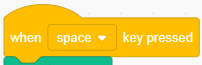 ●	To execute Dinosaur’s code, press .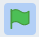 ●	Alter the code so that Cat makes a triangle and 
Dinosaur makes a parallelogram.  ●	Try changing some of the numbers. 
How do the changes impact the outcome?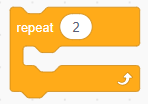 ●	Try to include a Repeat Block to make 
the code more efficient. Tips●	Change one thing at a time. Talk about what you are changing 
and why.●	When you press , you will see the code.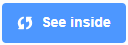 ●	You can click the values in the code  
and change them.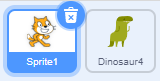 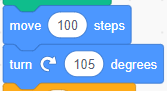 ●	To see the code for Dinosaur, 
you need to click the Dinosaur icon. ●	You can move blocks in the code  
to different spots to change when that outcome occurs 
(Cat or Dinosaur).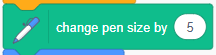 ●	You can click and drag any of the blocks of code out of the code 
to remove them or change their order.●	At the start of the code, there are other blocks that help to achieve 
the outcome. They are part of what makes the code work. 
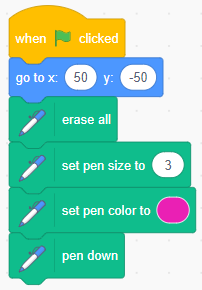 Self-check inWhat have you learned about block coding so far?Did you get stuck? If so, what did you do?Did you turn to your classmates for help? If so, how did they help?What are you doing to help the learning of others?This is “hard fun.” What do you think we mean by “hard fun”? 
What other activities do you do that are “hard fun”?